Государственное образовательное учреждение дополнительного профессионального образования (повышения квалификации) специалистов «Кузбасский региональный институт повышения квалификации и переподготовки работников образования»Факультет повышения квалификацииКафедра информационных технологийТехнологическая карта урока по информатике в 7 классе согласно ФГОС по теме «Кодирование графической информации» Итоговая работа выполнена на курсах повышения квалификации по дополнительной профессиональной образовательной программе«Теория и практика преподавания информатики на базовом уровне  в условиях перехода на ФГОС ОО»Исполнители:Матюшина Анна Васильевна,учитель информатикиМБОУ СОШ №19,Старцева Елена Михайловна,учитель информатикиМБОУ СОШ №2          Руководитель:Жуланова Валентина Павловна,к.х.н., доцентКемерово 2016Технологическая карта урока Предмет, класс:  Информатика и ИКТ Класс: 7 УМК: «Программа для основной школы. 5-6 классы. 7-9 классы», авторы Л.Л.Босова, Л.Ю.БосоваТема урока: Кодирование графической информации.Тип урока: урок открытия нового знания (ОНЗ)Цель урока: Создание условий для формирования у учащихся понимания принципа кодирования графической информации и ее хранения в памяти ЭВМ, умений решать задачи на вычисление объема памяти, необходимого для хранения графической информации.Методы обучения: словесный, наглядный, практический, частично-поисковый.Задачи:- образовательная: сформировать  у обучающихся понимание процесса кодирования графической информации; показать различные виды кодирования графики.- развивающая: развить общеучебные умения и навыки на основе средств и методов информатики и ИКТ, в том числе  научиться работать с различными видами информации, самостоятельно планировать и осуществлять индивидуальную и коллективную информационную деятельность, представлять и оценивать ее результаты.- воспитательная: воспитать ответственное и избирательное отношение к информации; развить познавательные, интеллектуальные и творческие способности учащихся, совершенствовать навыки работы на компьютере, развивать внимание, образное мышление, навыки конструирования. Результаты освоения материалаПредметные результаты:- осознание значения информатики в повседневной жизни человека;- понимание роли информационных процессов в современном мире;- формирование информационной и алгоритмической культуры; - формирование умений формализации и структурирования информации, умения выбирать способ представления данных в соответствии с поставленной задачей, с использованием соответствующих программных средств обработки данных;- формирование представления о компьютере как универсальном устройстве обработки информации;- формирование навыков и умений безопасного и целесообразного поведения при работе с компьютерными программами и в Интернете, умения соблюдать нормы информационной этики и права.Метапредметные результаты:- умение самостоятельно определять цели своего обучения, ставить и формулировать для себя новые задачи в учёбе и познавательной деятельности, развивать мотивы и интересы своей познавательной деятельности (регулятивные ууд);- умение самостоятельно планировать пути  достижения целей,  в том числе альтернативные,  осознанно выбирать  наиболее эффективные способы решения учебных и познавательных задач (познавательные ууд);- владение основными понятиями по теме «Кодирование графической информации» (предметные ууд).- умение соотносить свои действия с планируемыми результатами, осуществлять контроль своей деятельности в процессе достижения результата, определять способы  действий в рамках предложенных условий и требований, корректировать свои действия в соответствии с изменяющейся ситуацией (регулятивные ууд); - умение сотрудничать с учителем и одноклассниками (коммуникативные ууд);- формирование и развитие компетентности в области использования информационно-коммуникационных технологий (познавательные ууд).Личностные результаты:- формирование ответственного отношения к учению, готовности и способности обучающихся к саморазвитию и самообразованию на основе мотивации к обучению и познанию; - владение первичными навыками анализа и критичной оценки получаемой информации; - ответственное отношение к информации с учетом правовых и этических аспектов ее распространения; - способность увязать учебное содержание с собственным жизненным опытом, понять значимость подготовки в области информатики и ИКТ в условиях развития информационного общества; - формирование осознанного, уважительного и доброжелательного отношения к другому человеку, его мнению, готовности и способности вести диалог с другими людьми и достигать в нём взаимопонимания;- способность и готовность к принятию ценностей здорового образа жизни за счет знания основных гигиенических, эргономических и технических условий безопасной эксплуатации средств ИКТ.Программно-технические средства на уроке: компьютерный класс, проектор, графический редактор Paint, доступ в Интернет.Ресурсы: таблица результатов (https://goo.gl/SeBELG), ресурс Padlet (виртуальная «стена»), презентация «Кодирование графической информации, 7 класс».Этапы урокаЭтап урокаВремяДеятельность учителяДеятельность ученикаФормируемые результатыВозможные используемые инструменты1.Организационный2 мин.Приветствие учащихся, проверка готовности к урокуПриветствие учителя- формирование ответственного отношения к учению;- создать условия для возникновения у ученика внутренней потребности включения в учебный процесс. проектор, компьютер учителяhttp://ru.calameo.com/read/002730664bbeb7e3e1ff92.Актуализация знаний.3. Проблемное объяснение нового знания4 мин.15 мин.Фронтальный опрос с использованием презентации «Разминка».Создание условий для получения учениками опорных знаний. Объяснение нового материала. Введение основных понятий и формул.Отвечают на вопросы, спорят, обсуждаютВысказывают предположения по проблемному вопросу- актуализировать знания, необходимые для проблемного изложения нового знания.- формирование осознанного, уважительного и доброжелательного отношения к другому человеку, его мнению, готовности и способности вести диалог с другими людьми и достигать в нём взаимопонимания.- зафиксировать  причину затруднения.- сформулировать и согласовать цели урока.- организовать уточнение и согласование темы урока.- организовать подводящий или побуждающий диалог по проблемному объяснению нового знания.- организовать фиксацию преодоления затруднения.- осознание значения информатики в повседневной жизни человека;- понимание роли информационных процессов в современном мире;- формирование информационной и алгоритмической культуры; проектор, компьютер учителяhttp://ru.calameo.com/read/002730664d0c698573efbпроектор, компьютер учителяhttp://ru.calameo.com/read/002730664bbeb7e3e1ff94.  Первичное закрепление во внешней речи 5 мин.Повторение материала урока.Обсуждение.-создать условия для первичного закрепления материала.- формирование осознанного, уважительного и доброжелательного отношения к другому человеку, его мнению, готовности и способности вести диалог с другими людьми и достигать в нём взаимопонимания. - умение сотрудничать с учителем и одноклассниками- владение основными понятиями по теме «Кодирование графической информации»проектор, компьютер учителяhttp://ru.calameo.com/read/002730664bbeb7e3e1ff9кроссворд (ЭОР)http://learningapps.org/watch?v=p272xjzk35. Самостоятельная работа с самопроверкой 10мин.Проведение тестирования по изученной темеСамостоятельное выполнение теста.-формирование умений решать задачи на расчет объема памяти, необходимого для хранения графической информации.Тетради, компьютерыhttp://ru.calameo.com/read/002730664ae54f19873faКомпьютерыhttp://files.school-collection.edu.ru/dlrstore/8373fc5f-4171-4552-8a46-a7d80762e65e/9_25.swfвикторина (ЭОР)http://learningapps.org/watch?v=p7d53oi9c6. Информация о домашнем задании, инструктаж по его выполнению2 мин.Выдает карточки с домашним заданием и кратко поясняетЗаписывают задание - формирование ответственного отношения к учению, готовности и способности обучающихся к саморазвитию и самообразованию на основе мотивации к обучению и познанию;Карточки с заданиямиhttp://ru.calameo.com/read/002730664c30ee9eeb1dc7. Итог урока 2мин.Обеспечивает рефлексивную деятельность учащихсяОценка урока.- умение соотносить свои действия с планируемыми результатами, осуществлять контроль своей деятельности в процессе достижения результата, определять способы  действий в рамках предложенных условий и требований, корректировать свои действия в соответствии с изменяющейся ситуацией; - формирование и развитие компетентности в области использования информационно-коммуникационных технологий.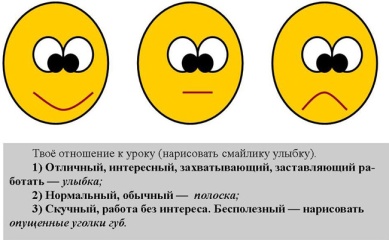 